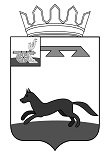 АДМИНИСТРАЦИЯГОРОДИЩЕНСКОГО  СЕЛЬСКОГО ПОСЕЛЕНИЯХИСЛАВИЧСКОГО  РАЙОНА СМОЛЕНСКОЙ ОБЛАСТИП О С Т А Н О В Л Е Н И Еот  01 марта 2024  года                                                                                              №  21 Об организации воинского учета  граждан пребывающих в запасе     В исполнение федеральных законов  РФ от 31 мая 1996года «Об обороне», от 28 марта 1998года «О воинской обязанности и военной службе», от 26.02.1997г,»О мобилизационной подготовке в РФ» и Постановлением Правительства РФ от 27.11.2006г №719  «Положение о воинском учете и от 17.03.2010г №256» Правила бронирования граждан РФ, пребывающих в запасе ВС РФ, федеральных органов исполнительной власти имеющих запас и работающих в органах государственной власти, органах местного самоуправления и организациях».    Администрация  Городищенского  сельского поселения    Хиславичского      района Смоленской областип о с т а н о в л я е т:   1. Обязанности по ведению воинского учета граждан, пребывающих в запасе возложить на Зарецкую Людмилу Владимировну.   2. При убытии в отпуск, командировку или лечение Зарецкой Людмилы Владимировны, обязанности по ведению воинского учета возложить на Слабодчикову Светлану Александровну.  3.  Контроль  за исполнением настоящего постановления оставляю за собой. Глава муниципального образования Городищенского  сельского поселения Хиславичского  района Смоленской области                                       В.В.Якушев